О внесении изменений в решение Собрания депутатов Цивильского муниципального округа от 27 апреля 2023 г. №13-32 «Об утверждении Положения о муниципальном контроле в области охраны и использования особо охраняемых природных территорий местного значения в границах Цивильского муниципального округа Чувашской Республики»В соответствии со статьей 33 Федерального закона от 14.03.1995 № 33-ФЗ «Об особо охраняемых природных территориях», Федеральным законом от 04.08.2023 № 483-ФЗ «О внесении изменений в статью 52 Федерального закона «О государственном контроле (надзоре) и муниципальном контроле в Российской Федерации» и статью 4 Федерального закона «О внесении изменений в отдельные законодательные акты Российской Федерации», Федеральным законом от 06.10.2003 № 131-ФЗ «Об общих принципах организации местного самоуправления в Российской Федерации»,  Уставом Цивильского муниципального округа Чувашской Республики,  СОБРАНИЕ ДЕПУТАТОВ ЦИВИЛЬСКОГО МУНИЦИПАЛЬНОГО ОКРУГА ЧУВАШСКОЙ РЕСПУБЛИКИ РЕШИЛО:1. Внести в Положение  о муниципальном контроле в области охраны и использования особо охраняемых природных территорий местного значения в границах Цивильского муниципального округа Чувашской Республики, утвержденное решением Собрания депутатов Цивильского муниципального округа Чувашской Республики от 27 апреля 2023 г. №13-32 «Об утверждении Положения о муниципальном контроле в области охраны и использования особо охраняемых природных территорий местного значения в границах Цивильского муниципального округа Чувашской Республики» следующие изменения:раздел II дополнить пунктом 8.1 следующего содержания:«8.1. Индикаторами риска нарушения обязательных требований при осуществлении муниципального контроля являются:получение информации, содержащейся в обращениях (заявлениях) граждан и организаций, информации от органов государственной власти, органов местного самоуправления, из средств массовой информации, указывающей на нарушение обязательных требований касающихся:- режима особо охраняемой природной территории;- особого правового режима использования земельных участков, водных объектов,природных ресурсов и иных объектов недвижимости, расположенных в границах особоохраняемых природных территорий;- режима охранных зон особо охраняемых природных территорий;- исполнение решений, принимаемых по результатам контрольных мероприятий;выявление при проведении контрольных мероприятий без взаимодействия с контролируемым лицом признаков, свидетельствующих о нарушении установленного режима или иных правил охраны и использования окружающей среды и природных ресурсов на особо охраняемых природных территориях либо в их охранных зонах;несоответствие использования особо охраняемой природной территории местного значения разрешенным видам использования земельного участка, в границах которого расположена данная особо охраняемая природная территория местного значения;несоответствие деятельности, осуществляемой в границах особо охраняемой природной территории местного значения, видам деятельности, разрешенным в границах особо охраняемой природной территории местного значения, режимом ее особой охраны;поступление информации о выявлении самовольной постройки на земельном участке, занятом особо охраняемой природной территорией местного значения.»;в разделе III:абзац третий пункта 13 признать утратившим силу;пункт 15 признать утратившим силу;абзац первый пункта 18 изложить в следующей редакции:«18. Профилактический визит осуществляется в порядке, установленной статьей 52  Федерального закона и проводится в форме профилактической беседы по месту осуществления деятельности контролируемого лица либо путем использования видео-конференц-связи.»;в разделе VII:пункты 36, 37 изложить в следующей редакции:«36. Ключевыми показателями эффективности и результативности осуществления муниципального контроля являются:1) доля устраненных нарушений обязательных требований из числа выявленных - 50 процентов;2) доля обоснованных жалоб на действия (бездействие) Администрации и (или) ее должностных лиц при проведении контрольных мероприятий в течение года - 0 процентов.37. Индикативными показателями осуществления муниципального контроля являются:1) количество проведенных Администрацией внеплановых контрольных мероприятий (единица); 2) количество обязательных профилактических визитов, проведенных за отчетный период;3) количество предостережений о недопустимости нарушения обязательных требований, объявленных за отчетный период;4) количество направленных в органы прокуратуры заявлений о согласовании проведения контрольных мероприятий, за отчетный период;5) количество направленных в органы прокуратуры заявлений о согласовании проведения контрольных мероприятий, по которым органами прокуратуры отказано в согласовании, за отчетный период;6) количество контрольных мероприятий, по результатам которых выявлены нарушения обязательных требований, за отчетный период».2. Настоящее решение вступает в силу после его официального опубликования (обнародования).Председатель Собрания депутатовЦивильского муниципального округаЧувашской Республики						  	              Т.В. БарановаГлава Цивильского муниципальногоокруга Чувашской Республики                                                                                  А.В. ИвановЧĂВАШ РЕСПУБЛИКИ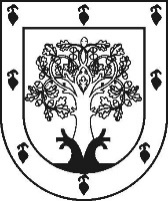 ЧУВАШСКАЯ РЕСПУБЛИКАÇĚРПӲ МУНИЦИПАЛЛĂОКРУГĔН ДЕПУТАТСЕН ПУХĂВĚЙЫШĂНУ2023 ç. ноябрӗн 16 - мӗшӗ 20-10  №Çěрпÿ хулиСОБРАНИЕ ДЕПУТАТОВЦИВИЛЬСКОГО МУНИЦИПАЛЬНОГО ОКРУГАРЕШЕНИЕ16 ноября  2023 г. № 20-10 город Цивильск